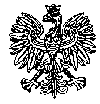 KOMENDA  WOJEWÓDZKA  POLICJIz siedzibą w RadomiuSekcja Zamówień Publicznych	ul. 11 Listopada 37/59,      26-600 Radomtel. 47 701 31 03		tel. 47 701 20 07    Radom, dnia 07.12.2022   Egz. poj.ZP – 3140/22								 WYKONAWCYInformacja o wyborze najkorzystniejszej ofertyna zadanie nr 1,2,4 i 5 dotyczy postępowania o udzielenie zamówienia publicznego ogłoszonego w trybie podstawowym bez negocjacji, na podstawie art.  275 pkt. 1 ustawy Prawo zamówień publicznych 
w przedmiocie zamówienia:Zakup wraz z dostarczeniem sprzętu informatycznego  dla potrzeb jednostek Policji garnizonu mazowieckiego 					Nr spr. 77/22Zamawiający - Komenda Wojewódzka Policji z siedzibą w Radomiu, działając na podstawie art. 253 ust. 1 pkt. 1 i ust. 2   z dnia 11 września 2019r. Prawo zamówień publicznych ( Dz. U. z 2022r. poz. 1710 ze zm. ) informuje, o dokonaniu wyboru najkorzystniejszej oferty w przedmiotowym postępowaniu na:Zadanie nr 1 OFERTA NR 1FORTI Krzysztof Jurek ul. M.C. Skłodowskiej 18 26-600 RadomKryterium nr I – Łączna cena oferty brutto:  19.434,00 złKryterium nr II – Okres udzielonej gwarancji:  36  miesięcy Kryterium nr III – Termin dostawy: 15 dniz punktacją łączną wynoszącą: 60,00 pkt. w tym:  kryterium cena: 60,00 pkt.,  kryterium okres udzielonej gwarancji: 0,00  pkt., kryterium termin dostawy: 0,00  pkt.UZASADNIENIE WYBORU OFERTY:W postępowaniu złożono jedną ważną ofertę. Oferta nr 1 to najkorzystniejsza oferta, która przedstawia najkorzystniejszy stosunek jakości  ( tj. okresu udzielonej gwarancji, terminu dostawy ) do ceny. Oferta otrzymała łącznie  60,00 pkt. Cena najkorzystniejszej oferty mieści się w kwocie, którą Zamawiający zamierza przeznaczyć na sfinansowanie zamówienia.Zadanie nr 2OFERTA NR 1FORTI Krzysztof Jurek ul. M.C. Skłodowskiej 18 26-600 RadomKryterium nr I – Łączna cena oferty brutto:  9.963,00 złKryterium nr II – Okres udzielonej gwarancji: 24 miesięcyKryterium nr III – Termin dostawy: 15 dniz punktacją łączną wynoszącą: 60,00 pkt. w tym:  kryterium cena: 60,00 pkt.,  kryterium okres udzielonej gwarancji: 0,00  pkt., kryterium termin dostawy: 0,00 pkt.UZASADNIENIE WYBORU OFERTY:W postępowaniu złożono jedną ważną ofertę. Oferta nr 1 to najkorzystniejsza oferta, która przedstawia najkorzystniejszy stosunek jakości  ( tj. okresu udzielonej gwarancji, terminu dostawy ) do ceny. Oferta otrzymała łącznie 60,00 pkt. Cena najkorzystniejszej oferty mieści się w kwocie, którą Zamawiający zamierza przeznaczyć na sfinansowanie zamówienia.Zadanie nr 4Oferta nr 1FORTI Krzysztof Jurek ul. M.C. Skłodowskiej 18 26-600 RadomKryterium nr I – Łączna cena oferty brutto:   2.690,01 zł.Kryterium nr II – Okres udzielonej gwarancji: 24 miesięcyKryterium nr III – Termin dostawy: 15 dniz punktacją łączną wynoszącą: 60,00 pkt. w tym:  kryterium cena: 60,00 pkt.,  kryterium okres udzielonej gwarancji: 0 pkt., kryterium termin dostawy: 0 pkt.UZASADNIENIE WYBORU OFERTY:W postępowaniu złożono jedną ważną ofertę. Oferta nr 1 to najkorzystniejsza oferta, która przedstawia najkorzystniejszy stosunek jakości  ( tj. okresu udzielonej gwarancji, terminu dostawy ) do ceny. Oferta otrzymała łącznie 60,00 pkt. Cena najkorzystniejszej oferty przekracza środki jakie zamawiający przeznaczył na sfinansowanie zamówienia o 54,15   zł,   zł jednak zamawiający zwiększył środki do wysokości z oferty.Zadanie nr 5Oferta nr 2 JM DATA Sp. z o.o. Sp. k.ul. Zwoleńska 65A04-761 WarszawaKryterium nr I – Łączna cena oferty brutto:  9.692,40Kryterium nr II – Okres udzielonej gwarancji:  36 miesięcyKryterium nr III – Termin dostawy: 7 dniz punktacją łączną wynoszącą: 85,00 pkt. w tym:  kryterium cena: 60,00 pkt.,  kryterium okres udzielonej gwarancji: 15,00  pkt., kryterium termin dostawy: 10,00  pkt.UZASADNIENIE WYBORU OFERTY:W postępowaniu złożono dwie ważne oferty. Oferta nr 2 to najkorzystniejsza oferta, która przedstawia najkorzystniejszy stosunek jakości  ( tj. okresu udzielonej gwarancji, terminu dostawy ) do ceny. Oferta otrzymała łącznie 85,00 pkt. Cena najkorzystniejszej oferty mieści się w kwocie, którą Zamawiający zamierza przeznaczyć na sfinansowanie zamówienia.W wyznaczonym przez Zamawiającego terminie tj. do dnia  02.12.2022r., do godziny 10:00 – wpłynęło 2 oferty w przedmiotowym postępowaniu prowadzonym za pośrednictwem platformazakupowa.pl pod adresem: https://platformazakupowa.pl/pn/kwp_radom       Nazwy albo imiona i nazwiska oraz siedziby lub miejsca prowadzonej działalności gospodarczej albo miejsca zamieszkania Wykonawców, których oferty zostały otwarte, ceny lub koszty zawarte w ofertach:Oferta nr 1FORTI Krzysztof Jurek ul. Marii Curie Skłodowskiej 1826-600 RadomZadanie nr 1Cena brutto- 19 434,00  zł Zadanie nr 2Cena brutto-  9 963,00 złZadanie nr 3Cena brutto- 8 437,80 zł Zadanie nr 4Cena brutto-  2 690,01 zł Zadanie nr 5Cena brutto-  14 637,00  zł Oferta nr 2JM DATA Sp.zo.o Sp.kUl. Zwoleńska 65A04-761 Warszawa Zadanie nr 5Cena brutto- 9 692,40  zł Zamawiający  na realizację  zamówienia przeznaczył  kwotę  brutto 49.215,79 zł Zadanie nr 1 - brutto 20.000,00 złZadanie nr 2 -  brutto 10.000,00 złZadanie nr 3 - brutto 6.579,93 złZadanie nr 4 - brutto 2.635,86 zł Zadanie nr 5 - brutto 10.000,00 zł WYLICZENIE PUNKTACJIOferty zostaną ocenione przez Zamawiającego w oparciu o następujące kryteria i ich znaczenie:Dla zadania nr 1Cena brutto oferty „C” - 60 %Okres udzielonej gwarancji „G” -30 %Termin dostawy „D” - 10 %.Przy dokonywaniu oceny komisja przetargowa posłuży się następującymi wzorami:dla kryterium – Cena brutto oferty „C”: gdzie:C – wartość punktowa przyznana ocenianej ofercie w kryterium „Cena”, CN - najniższa cena ofertowa (brutto) badanego zadania spośród wszystkich ofert podlegających ocenie, Co - cena oferty ocenianej (brutto). Uzyskana liczba punktów w ramach kryterium „Cena” zaokrąglana będzie do drugiego miejsca po przecinku.dla kryterium – Okres udzielonej gwarancji „G” (wyrażony w pełnych miesiącach - liczbie całkowitej), powyżej minimalnych warunków (wymagane minimum 36 miesięcy). W kryterium - „Okres udzielonej gwarancji” oceniany będzie zadeklarowany (tzn. wpisany w treści Formularza ofertowego) przez Wykonawcę czas obowiązywania gwarancji na dostarczony sprzęt.Minimalny wymagany „Okres udzielonej gwarancji” wynosi 36 miesięcy, maksymalny 60 miesięcy, licząc od daty podpisania bez zastrzeżeń protokołu odbioru przedmiotu zamówienia. W przypadku gdy Wykonawca zadeklaruje „Okres udzielonej gwarancji” dłuższy niż 60 miesięcy, ocenie będzie podlegał okres 60 miesięcy.Natomiast w przypadku gdy Wykonawca zadeklaruje „Okres udzielonej gwarancji” krótszy niż 36 miesięcy oferta Wykonawcy będzie podlegała odrzuceniu.Punkty w niniejszym kryterium zostaną przyznane za wydłużenie czasu obejmowania sprzętu gwarancją powyżej 36 miesięcy od daty dostarczenia przedmiotu umowy potwierdzonej podpisanym bez zastrzeżeń protokołem odbioru przedmiotu zamówienia, zgodnie z załącznikiem nr 3 do projektu umowy.  Punktacja Wykonawcom przypisana zostanie odpowiednio według poniższych wytycznych:oferta zawierająca deklarowany „Okres udzielonej gwarancji” - w przedziale ≥ 36≤ 47 miesięcy – 0 punktów;oferta zawierająca deklarowany „Okres udzielonej gwarancji” - w przedziale ≥ 48 ≤ 59 miesięcy – 15 punktów;oferta zawierająca deklarowany „Okres udzielonej gwarancji” - w przedziale ≥ 60 miesięcy – 30 punktów.Zakres udzielonej gwarancji przez cały oferowany okres musi być tożsamy z zakresem wymaganej 36 miesięcznej gwarancji.dla kryterium – Termin dostawy „D” (wyrażony w pełnych dniach kalendarzowych – liczbie całkowitej). 	Kryterium - „Termin dostawy” będzie oceniane na podstawie zadeklarowanego przez Wykonawcę w treści Formularza ofertowego „Terminu dostawy”.Wykonawca zobowiązany jest wypełnić Formularz ofertowy - odpowiednio wpisać do rubryki Formularza ofertowego <Termin dostawy> liczbę dni kalendarzowych, jednak nie dłużej niż 15 dni, w jakim Wykonawca zobowiązuje się dostarczyć przedmiot umowy. Przy przyznawaniu i przeliczaniu punktów będą brane pod uwagę tylko te oferty w których zostanie zaproponowany termin dostawy krótszy niż 15 dni kalendarzowych.Proponowane przyznawanie i przeliczanie punktów w ramach tego kryterium wyboru ofert:oferta zawierająca w przedziale 1 ÷ 7 dni kalendarzowych deklarowanego „Terminu dostawy” – 10 punktów;oferta zawierająca w przedziale  8 ÷ 14 dni kalendarzowych deklarowanego „Terminu dostawy” – 5 punktów;oferta zawierająca 15 dni kalendarzowych deklarowanego „Terminu dostawy” – 0 punktów.Maksymalny Termin dostawy wynosi 15 dni kalendarzowych licząc od dnia następnego po dniu zawarcia umowy.	W przypadku gdy Wykonawca zadeklaruje „Termin dostawy” dłuższy niż 15 dni kalendarzowych od daty zawarcia umowy oferta Wykonawcy będzie podlegała odrzuceniu.d) łączna ilość punktów ocenianej oferty (łączna punktacja): gdzie: W – łączna wartość punktowa przyznana ocenianej ofercie w ocenie końcowejC – wartość punktowa za Cenę brutto oferty „C”G – wartość punktowa za Okres udzielonej gwarancji „G”D – wartość punktowa za Termin dostawy „D”. Dla zadań nr 2, 3, 4 i 5.Cena brutto oferty „C” - 60 %Okres udzielonej gwarancji „G” -30 %Termin dostawy „D” - 10 %.Przy dokonywaniu oceny komisja przetargowa posłuży się następującymi wzorami:dla kryterium – Cena brutto oferty „C”:   gdzie:C – wartość punktowa przyznana ocenianej ofercie w kryterium „Cena”, CN - najniższa cena ofertowa (brutto) badanego zadania spośród wszystkich ofert podlegających ocenie, Co - cena oferty ocenianej (brutto). Uzyskana liczba punktów w ramach kryterium „Cena” zaokrąglana będzie do drugiego miejsca po przecinku.dla kryterium – Okres udzielonej gwarancji „G” (wyrażony w pełnych miesiącach - liczbie całkowitej), powyżej minimalnych warunków (wymagane minimum 24 miesiące). W kryterium - „Okres udzielonej gwarancji” oceniany będzie zadeklarowany (tzn. wpisany w treści Formularza ofertowego) przez Wykonawcę czas obowiązywania gwarancji na dostarczony sprzęt.Minimalny wymagany „Okres udzielonej gwarancji” wynosi 24 miesiące, maksymalny 48 miesięcy, licząc od daty podpisania bez zastrzeżeń protokołu odbioru przedmiotu zamówienia. W przypadku gdy Wykonawca zadeklaruje „Okres udzielonej gwarancji” dłuższy niż 48 miesięcy, ocenie będzie podlegał okres 48 miesięcy.Natomiast w przypadku gdy Wykonawca zadeklaruje „Okres udzielonej gwarancji” krótszy niż 24 miesięcy oferta Wykonawcy będzie podlegała odrzuceniu.Punkty w niniejszym kryterium zostaną przyznane za wydłużenie czasu obejmowania sprzętu gwarancją powyżej 24 miesięcy od daty dostarczenia przedmiotu umowy potwierdzonej podpisanym bez zastrzeżeń protokołem odbioru przedmiotu zamówienia, zgodnie z załącznikiem nr 3 do projektu umowy.  Punktacja Wykonawcom przypisana zostanie odpowiednio według poniższych wytycznych:oferta zawierająca deklarowany „Okres udzielonej gwarancji” - w przedziale ≥ 24≤ 35 miesięcy – 0 punktów;oferta zawierająca deklarowany „Okres udzielonej gwarancji” - w przedziale ≥ 36 ≤ 47 miesięcy – 15 punktów;oferta zawierająca deklarowany „Okres udzielonej gwarancji” - w przedziale ≥ 48 miesięcy – 30 punktów.Zakres udzielonej gwarancji przez cały oferowany okres musi być tożsamy z zakresem wymaganej 24 miesięcznej gwarancji.dla kryterium – Termin dostawy „D” (wyrażony w pełnych dniach kalendarzowych – liczbie całkowitej). 	Kryterium - „Termin dostawy” będzie oceniane na podstawie zadeklarowanego przez Wykonawcę w treści Formularza ofertowego „Terminu dostawy”.Wykonawca zobowiązany jest wypełnić Formularz ofertowy - odpowiednio wpisać do rubryki Formularza ofertowego <Termin dostawy> liczbę dni kalendarzowych, jednak nie dłużej niż 15 dni, w jakim Wykonawca zobowiązuje się dostarczyć przedmiot umowy. Przy przyznawaniu i przeliczaniu punktów będą brane pod uwagę tylko te oferty w których zostanie zaproponowany termin dostawy krótszy niż 15 dni kalendarzowych.Proponowane przyznawanie i przeliczanie punktów w ramach tego kryterium wyboru ofert:oferta zawierająca w przedziale 1 ÷ 7 dni kalendarzowych deklarowanego „Terminu dostawy” – 10 punktów;oferta zawierająca w przedziale  8 ÷ 14 dni kalendarzowych deklarowanego „Terminu dostawy” – 5 punktów;oferta zawierająca 15 dni kalendarzowych deklarowanego „Terminu dostawy” – 0 punktów.Maksymalny Termin dostawy wynosi 15 dni kalendarzowych licząc od dnia następnego po dniu zawarcia umowy.	W przypadku gdy Wykonawca zadeklaruje „Termin dostawy” dłuższy niż 15 dni kalendarzowych od daty zawarcia umowy oferta Wykonawcy będzie podlegała odrzuceniu.d) łączna ilość punktów ocenianej oferty (łączna punktacja): gdzie: W – łączna wartość punktowa przyznana ocenianej ofercie w ocenie końcowejC – wartość punktowa za Cenę brutto oferty „C”G – wartość punktowa za Okres udzielonej gwarancji „G”D – wartość punktowa za Termin dostawy „D”. ZADANIE NR 1ZADANIE NR 2ZADANIE NR 4ZADANIE NR 5RANKING OFERT na zadanie nr 1                                  1 miejsce – oferta nr  1 –  60,00 pkt.	na zadanie nr 2                                  1 miejsce – oferta nr  1 –  60,00 pkt.	na zadanie nr 4                                  1 miejsce – oferta nr  1 –  60,00 pkt.	na zadanie nr 5                                  1 miejsce – oferta nr  2 –  85,00 pkt.		                     2 miejsce – oferta nr 1 – 39,73 pkt. Z poważaniemKIEROWNIK								Sekcji Zamówień Publicznych								        KWP zs. w Radomiu									Justyna KowalskaInformację o wyborze najkorzystniejszej oferty na zadanie nr 1,2,4 i 5   zamieszczono na stronie prowadzonego postępowania i przesłano wykonawcą  za pośrednictwem platform zakupowej Open Nexus  w dniu  07.12.2022rWyk. egz. poj. Wytworzyła: E.P.G                          C NC = -------- x 60 pkt.                                      CoW = C +G +D                          C NC = -------- x 60 pkt.                                      CoW = C +G +DZad. nr 1Zad. nr 1Środki finansowe przeznaczone przez Zamawiającego na realizację zamówienia Brutto [PLN]
20.000,00 zł.Środki finansowe przeznaczone przez Zamawiającego na realizację zamówienia Brutto [PLN]
20.000,00 zł.Środki finansowe przeznaczone przez Zamawiającego na realizację zamówienia Brutto [PLN]
20.000,00 zł.Środki finansowe przeznaczone przez Zamawiającego na realizację zamówienia Brutto [PLN]
20.000,00 zł.Punktyw kryt. "Cena"
[C]Punkty w kryt.„Okres udzielonej gwarancji”[G]Punkty w kryt.„Okres udzielonej gwarancji”[G]Punkty w kryt."Termin dostawy "
[D]Łączna Punktacja
[W]Nr. ofertyNazwa WykonawcyCenaBrutto[PLN] Okres udzielonej gwarancji„G”OferowanyTermin dostawy „D”OferowanyTermin dostawy „D”C=
(CN/CO)
*60 pkt.≥36≤47 m-cy – 0 pkt.;≥48≤59 m-cy–15 pkt.;
     ≥60 m-cy – 30 pkt.≥36≤47 m-cy – 0 pkt.;≥48≤59 m-cy–15 pkt.;
     ≥60 m-cy – 30 pkt.  1÷7 dni – 10 pkt.;
8÷14 dni – 5 pkt.;
   15 dni – 0 pkt.[W=C+G+D][W=C+G+D]Nr. ofertyNazwa WykonawcyCenaBrutto[PLN] Okres udzielonej gwarancji„G”CN =CN =19.434,00 zł.≥36≤47 m-cy – 0 pkt.;≥48≤59 m-cy–15 pkt.;
     ≥60 m-cy – 30 pkt.≥36≤47 m-cy – 0 pkt.;≥48≤59 m-cy–15 pkt.;
     ≥60 m-cy – 30 pkt.  1÷7 dni – 10 pkt.;
8÷14 dni – 5 pkt.;
   15 dni – 0 pkt.[W=C+G+D][W=C+G+D]1FORTI Krzysztof Jurekul. M.C. Skłodowskiej 1826-600 Radom19.434,00 zł.36miesięcy15 dnikalendarzowych15 dnikalendarzowych60,0000060,0060,00Zad. nr 2Zad. nr 2Środki finansowe przeznaczone przez Zamawiającego na realizację zamówienia Brutto [PLN]
10.000,00 zł.Środki finansowe przeznaczone przez Zamawiającego na realizację zamówienia Brutto [PLN]
10.000,00 zł.Środki finansowe przeznaczone przez Zamawiającego na realizację zamówienia Brutto [PLN]
10.000,00 zł.Środki finansowe przeznaczone przez Zamawiającego na realizację zamówienia Brutto [PLN]
10.000,00 zł.Punktyw kryt. "Cena"
[C]Punkty w kryt.„Okres udzielonej gwarancji”[G]Punkty w kryt.„Okres udzielonej gwarancji”[G]Punkty w kryt."Termin dostawy "
[D]Łączna Punktacja
[W]Nr. ofertyNazwa WykonawcyCenaBrutto[PLN] Okres udzielonej gwarancji„G”OferowanyTermin dostawy „D”OferowanyTermin dostawy „D”C=
(CN/CO)
*60 pkt.≥24≤35 m-cy – 0 pkt.;≥36≤47 m-cy–15 pkt.;
     ≥48 m-cy – 30 pkt.≥24≤35 m-cy – 0 pkt.;≥36≤47 m-cy–15 pkt.;
     ≥48 m-cy – 30 pkt.  1÷7 dni – 10 pkt.;
8÷14 dni – 5 pkt.;
   15 dni – 0 pkt.[W=C+G+D][W=C+G+D]Nr. ofertyNazwa WykonawcyCenaBrutto[PLN] Okres udzielonej gwarancji„G”CN =CN =9.963,00 zł.≥24≤35 m-cy – 0 pkt.;≥36≤47 m-cy–15 pkt.;
     ≥48 m-cy – 30 pkt.≥24≤35 m-cy – 0 pkt.;≥36≤47 m-cy–15 pkt.;
     ≥48 m-cy – 30 pkt.  1÷7 dni – 10 pkt.;
8÷14 dni – 5 pkt.;
   15 dni – 0 pkt.[W=C+G+D][W=C+G+D]1FORTI Krzysztof Jurekul. M.C. Skłodowskiej 1826-600 Radom9.963,00 zł.24miesiące15 dnikalendarzowych15 dnikalendarzowych60,0000060,0060,00Zad. nr 4Zad. nr 4Środki finansowe przeznaczone przez Zamawiającego na realizację zamówienia Brutto [PLN]
2.635,86 zł.Środki finansowe przeznaczone przez Zamawiającego na realizację zamówienia Brutto [PLN]
2.635,86 zł.Środki finansowe przeznaczone przez Zamawiającego na realizację zamówienia Brutto [PLN]
2.635,86 zł.Środki finansowe przeznaczone przez Zamawiającego na realizację zamówienia Brutto [PLN]
2.635,86 zł.Punktyw kryt. "Cena"
[C]Punkty w kryt.„Okres udzielonej gwarancji”[G]Punkty w kryt.„Okres udzielonej gwarancji”[G]Punkty w kryt."Termin dostawy "
[D]Łączna Punktacja
[W]Nr. ofertyNazwa WykonawcyCenaBrutto[PLN] Okres udzielonej gwarancji„G”OferowanyTermin dostawy „D”OferowanyTermin dostawy „D”C=
(CN/CO)
*60 pkt.≥24≤35 m-cy – 0 pkt.;≥36≤47 m-cy–15 pkt.;
     ≥48 m-cy – 30 pkt.≥24≤35 m-cy – 0 pkt.;≥36≤47 m-cy–15 pkt.;
     ≥48 m-cy – 30 pkt.  1÷7 dni – 10 pkt.;
8÷14 dni – 5 pkt.;
   15 dni – 0 pkt.[W=C+G+D][W=C+G+D]Nr. ofertyNazwa WykonawcyCenaBrutto[PLN] Okres udzielonej gwarancji„G”CN =CN =2.690,01 zł.≥24≤35 m-cy – 0 pkt.;≥36≤47 m-cy–15 pkt.;
     ≥48 m-cy – 30 pkt.≥24≤35 m-cy – 0 pkt.;≥36≤47 m-cy–15 pkt.;
     ≥48 m-cy – 30 pkt.  1÷7 dni – 10 pkt.;
8÷14 dni – 5 pkt.;
   15 dni – 0 pkt.[W=C+G+D][W=C+G+D]1FORTI Krzysztof Jurekul. M.C. Skłodowskiej 1826-600 Radom2.690,01 zł.24miesiące15 dnikalendarzowych15 dnikalendarzowych60,0000060,0060,00Zad. nr 5Zad. nr 5Środki finansowe przeznaczone przez Zamawiającego na realizację zamówienia Brutto [PLN]
10.000,00 zł.Środki finansowe przeznaczone przez Zamawiającego na realizację zamówienia Brutto [PLN]
10.000,00 zł.Środki finansowe przeznaczone przez Zamawiającego na realizację zamówienia Brutto [PLN]
10.000,00 zł.Środki finansowe przeznaczone przez Zamawiającego na realizację zamówienia Brutto [PLN]
10.000,00 zł.Punktyw kryt. "Cena"
[C]Punkty w kryt.„Okres udzielonej gwarancji”[G]Punkty w kryt.„Okres udzielonej gwarancji”[G]Punkty w kryt."Termin dostawy "
[D]Łączna Punktacja
[W]Nr. ofertyNazwa WykonawcyCenaBrutto[PLN] Okres udzielonej gwarancji„G”OferowanyTermin dostawy „D”OferowanyTermin dostawy „D”C=
(CN/CO)
*60 pkt.≥24≤35 m-cy – 0 pkt.;≥36≤47 m-cy–15 pkt.;
     ≥48 m-cy – 30 pkt.≥24≤35 m-cy – 0 pkt.;≥36≤47 m-cy–15 pkt.;
     ≥48 m-cy – 30 pkt.  1÷7 dni – 10 pkt.;
8÷14 dni – 5 pkt.;
   15 dni – 0 pkt.[W=C+G+D][W=C+G+D]Nr. ofertyNazwa WykonawcyCenaBrutto[PLN] Okres udzielonej gwarancji„G”CN =CN =9.692,40 zł.≥24≤35 m-cy – 0 pkt.;≥36≤47 m-cy–15 pkt.;
     ≥48 m-cy – 30 pkt.≥24≤35 m-cy – 0 pkt.;≥36≤47 m-cy–15 pkt.;
     ≥48 m-cy – 30 pkt.  1÷7 dni – 10 pkt.;
8÷14 dni – 5 pkt.;
   15 dni – 0 pkt.[W=C+G+D][W=C+G+D]1FORTI Krzysztof Jurekul. M.C. Skłodowskiej 1826-600 Radom14.637,00 zł.24miesiące15 dnikalendarzowych15 dnikalendarzowych39,7300039,7339,732JM DATA Sp. z o.o. Sp. k.ul. Zwoleńska 65A04-761 Warszawa9.692,40 zł.36 miesięcy7 dnikalendarzowych7 dnikalendarzowych60,0015151085,0085,00